/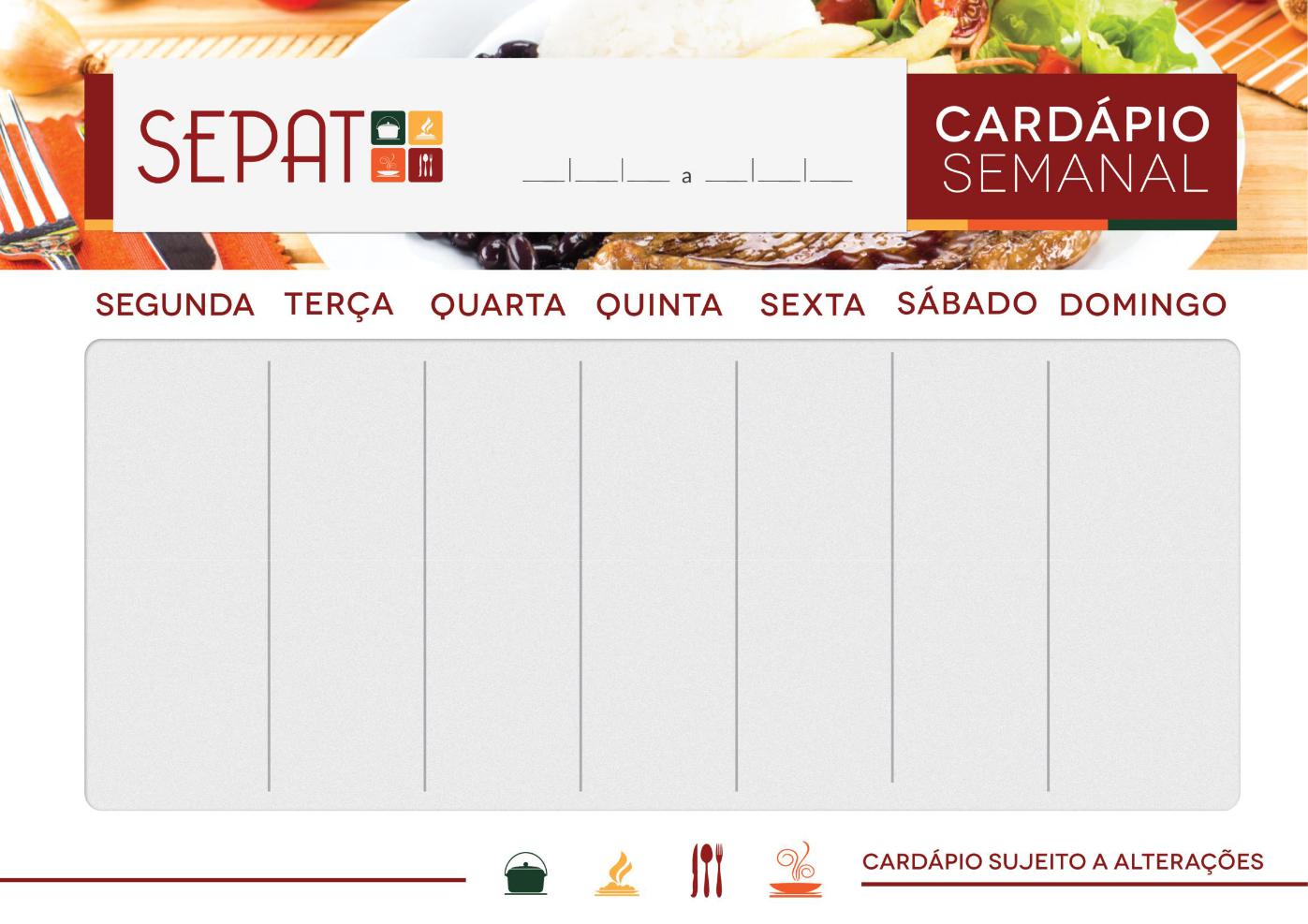 13	02	23	17	02	23